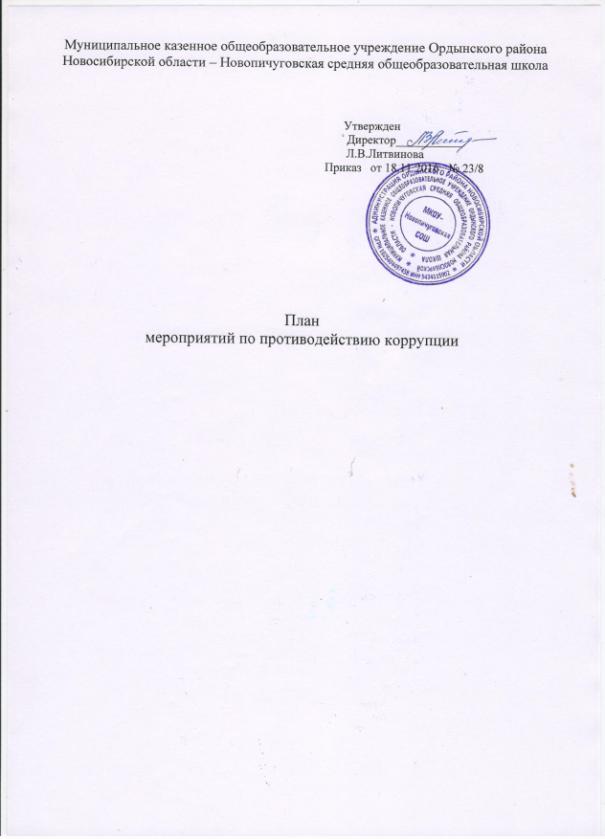 №п\пМероприятияМероприятияСрокиОтветственныеПримечаниеНормативное обеспечение, закрепление стандартов поведенияНормативное обеспечение, закрепление стандартов поведенияНормативное обеспечение, закрепление стандартов поведенияНормативное обеспечение, закрепление стандартов поведенияНормативное обеспечение, закрепление стандартов поведенияНормативное обеспечение, закрепление стандартов поведения1.Разработка и внедрение положения о конфликте интересов, декларации о конфликте интересовСентябрь-октябрьСентябрь-октябрьПредседатель Комиссии по предупреждению и противодействию коррупции (директор)2.Разработка и принятие правил, регламентирующих вопросы обмена деловыми подарками и знаками делового гостеприимстваСентябрь-октябрьСентябрь-октябрьПредседатель Комиссии по предупреждению и противодействию коррупции (директор)3.Экспертиза действующих локальных нормативных актов учреждения на наличие коррупционной составляющейНоябрь - декабрьНоябрь - декабрьПрофком4..Анализ и уточнение должностных обязанностей работников, исполнение которых в наибольшей мере подвержено риску коррупционных проявленийДо 01.12.2016 г.До 01.12.2016 г.Директор, заместитель директора5.Введение антикоррупционных положений в трудовые договора работниковДо 01.12.2016 г.До 01.12.2016 г.ДиректорОценка результатов проводимой антикоррупционной работы и распространение отчетных материаловОценка результатов проводимой антикоррупционной работы и распространение отчетных материаловОценка результатов проводимой антикоррупционной работы и распространение отчетных материаловОценка результатов проводимой антикоррупционной работы и распространение отчетных материаловОценка результатов проводимой антикоррупционной работы и распространение отчетных материаловОценка результатов проводимой антикоррупционной работы и распространение отчетных материалов1.Проведение регулярной оценки результатов работы по противодействию коррупцииПостоянноПостоянноПредседатель Комиссии (директор)2.Представление информационных материалов и сведений по показателям мониторинга в соответствии с законодательством ЕжеквартальноЕжеквартальноЗаместитель председателя Комиссии (заместитель директора)Разработка и введение специальных антикоррупционных процедурРазработка и введение специальных антикоррупционных процедурРазработка и введение специальных антикоррупционных процедурРазработка и введение специальных антикоррупционных процедурРазработка и введение специальных антикоррупционных процедурРазработка и введение специальных антикоррупционных процедур1.Введение процедуры информирования работниками работодателя о случаях склонения их к совершению коррупционных нарушений и порядка рассмотрения таких сообщений, включая создание доступных каналов передачи обозначенной информации (механизмов «обратной связи», телефона доверия и т. п.)ФевральФевральПредседатель Комиссии (директор), Дровняшина Н.П. (член комиссии по предупреждению и противодействию коррупции)2.Введение процедуры информирования работодателя о ставшей известной работнику информации о случаях совершения коррупционных правонарушений другими работниками, контрагентами организации или иными лицами и порядка рассмотрения таких сообщений, включая создание доступных каналов передачи обозначенной информации (механизмов «обратной связи», телефона доверия и т. п.)МартМартПредседатель Комиссии (директор), Ивановская Н.З. (член комиссии по предупреждению и противодействию коррупции)3.Введение процедуры информирования работниками работодателя о возникновении конфликта интересов и порядка урегулирования выявленного конфликта интересовАпрельАпрельПредседатель Комиссии (директор), Суркова Н.С. (член комиссии по предупреждению и противодействию коррупции)4.Введение процедур защиты работников, сообщивших о коррупционных правонарушениях в деятельности организации, от формальных и неформальных санкцийАпрельАпрельПредседатель Комиссии (директор), Дегтева Л.Ю. (член комиссии по предупреждению и противодействию коррупции)5.Обмен информацией в рамках межсетевого взаимодействия в объёме компетенцииПостоянно Постоянно Директор6.Рассмотрение в соответствии с действующим законодательством обращений граждан, содержащих сведения о коррупции по вопросам, находящимся в компетенции администрации  образовательного учрежденияПо мере поступления обращенийПо мере поступления обращенийДиректор7.Ведение на официальном сайте образовательного учреждения страницы «Противодействие коррупции»ПостоянноПостоянноОтветственный за ведение школьного сайта8.Проведение социологического исследования среди родителей по теме «Удовлетворённость потребителей качеством образовательных услуг»Март, ноябрьМарт, ноябрьЗаместитель директора9.Обеспечение соблюдения порядка административных процедур по приёму и рассмотрению жалоб и обращений гражданПостоянноПостоянноДиректор10.Экспертиза жалоб и обращений граждан, поступающих через информационные каналы связи (электронная почта, телефон,  сайт) на предмет установления фактов проявления коррупции работниками образовательного учрежденияПо мере поступления обращенийПо мере поступления обращенийДиректорОбучение и информирование работниковОбучение и информирование работниковОбучение и информирование работниковОбучение и информирование работниковОбучение и информирование работниковОбучение и информирование работников1.Ежегодное ознакомление работников под подпись с нормативными документами, регламентирующими вопросы предупреждения и противодействия коррупции в организацииПо мере необходимостиПо мере необходимостиПредседатель Комиссии (директор)2.Мониторинг изменений действующего законодательства в области противодействия коррупцииВ течение  годаВ течение  годаПредседатель Комиссии (директор)3.Организация индивидуального консультирования работников по вопросам применения (соблюдения) антикоррупционных стандартов и процедурВ течение  годаВ течение  годаПредседатель Комиссии (директор)4.Организация повышения квалификации педагогических работников образовательного учреждения по формированию антикоррупционных установок личности преподавателей и обучающихсяВ течение  годаВ течение  годаКривошапова О.В.(член Комиссии)Обеспечение соответствия системы внутреннего контроля и аудита организации требованиям антикоррупционной политикиОбеспечение соответствия системы внутреннего контроля и аудита организации требованиям антикоррупционной политикиОбеспечение соответствия системы внутреннего контроля и аудита организации требованиям антикоррупционной политикиОбеспечение соответствия системы внутреннего контроля и аудита организации требованиям антикоррупционной политикиОбеспечение соответствия системы внутреннего контроля и аудита организации требованиям антикоррупционной политикиОбеспечение соответствия системы внутреннего контроля и аудита организации требованиям антикоррупционной политики1.Осуществление контроля за целевым использованием бюджетных средствДиректорДиректорВ течение  года2.Осуществление контроля  получения, учёта, хранения, заполнения  и порядком выдачи документов государственного образца об образованииДиректор, заместитель директора Директор, заместитель директора Июнь, июль